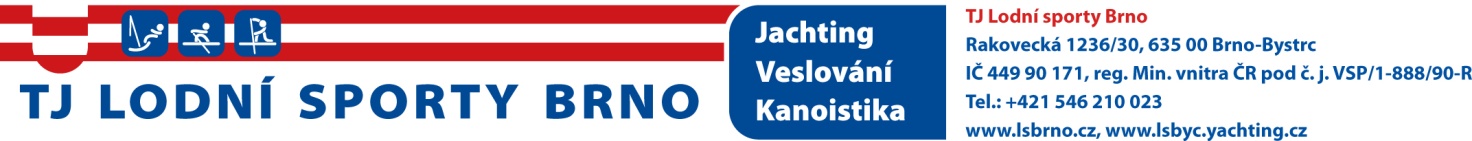 Pozvánkana mimořádnou členskou schůzi TJ LODNÍ SPORTY BRNOve středu  27. listopadu  2013 (začátek v 18:00 hodin)Program: Zahájení;Volba orgánů mimořádné členské schůze; Schválení  programu mimořádné členské schůze;Smlouva o dlouhodobém pronájmu buněk v majetku TJ LS Brno a XX Group s.r.o.; Odkoupení části pozemku Povodí Moravy do majetku TJ LS Brno;Projednání návrhu kanoistického oddílu k majetku TJ LS Brno;Diskuse členů TJ a schválení usnesení z mimořádné členské schůze;ZávěrV Brně dně 28. 10. 2013							         RNDr. Zdeněk Janeček								  předseda TJ LS Brno                                                                                      		pověřen Výborem TJ LS Brno                                                                                  	   svoláním mimořádné členské schůze                                                                                            	   na základě usnesení                                                                          		 mimořádné členské schůze ze dne 19. 6. 2013Členové mohou podle článku VII. stanov TJ LODNÍ SPORTY  BRNO pověřit výkonem členských práv na členské schůzi třetí osobu, a to na základě plné moci. Podpis zmocnitele musí být ověřen členem výboru TJ  nebo notářem. Přikládáme návod zmocnění.Zmocněnípro výkon členských práv při členské schůzi TJ LODNÍ SPORTY  BRNO 27.11.2013 v Brně.Jsem členem *jachetního / *kanoistického / *veslařského oddílu TJ LODNÍ SPORTY  BRNOJméno: ……………………………………nar.: ………………	Podpis:………………………Plním členské povinnosti. Schůze se nezúčastním, proto zmocňuji, aby mne zastupoval:          Jméno:…………………………………………………………	nar.: ……..…….……………...Bytem:…………………………………………………………	Podpis.: ………………………________________________________________________________________________Člen výboru, který ověřil podpis:……………………………	Podpis.: ………………………V Brně dne …………………………						* nehodící se škrtněte